Valoriser Identité Sourde (V.I.S.) 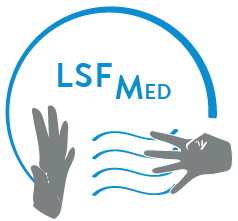 Présentation de la formation :« Doté d’un fort appétit de vie, d’imagination spontanée, de curiosité pour les territoires inconnus et d’un optimisme à tout épreuve, le présent vous sert à préparer le futur qui permettra de réaliser vos objectifs. Être lié à un fort intérieur besoin d’autonomie et d’indépendance et fait de vous non pas un leader du quotidien, mais un homme capable de fédérer autour de projets par l’échange, l’attention pédagogique, la force de conviction, la capacité de décision, afin de les conduire à leur réalisation » Bruno Moncelle« Il y a une langue ! Une. Là où des individus, se comprennent entre eux, ont, d’une façon consciente ou inconsciente, le sentiment et la volonté d’appartenir à la même communauté linguistique » Mamadou LyType d’action : Actions d’adaptation et de développement de compétencesObjectifs :A l’issue de la formation, les stagiaires seront capables de :Comprendre les principes de base de la communicationD’avoir de nouveaux outils de réflexion, pour permettre à chacun de trouver les moyens les mieux adaptés pour réaliser ses objectifs et développer des activitésConnaitre le monde des professionnels et de personnelConnaitre ses ressources et adopter un comportement assertifConstruire des relations de travail positivesProgramme :Les principes de la base de communicationSchémas et règles de base de la communication : l’émetteur, le message, le récepteur, les interférencesIdentifier le processus de la communicationDécouvrir les motivations de l’être humain et savoir reconnaitre les besoins de reconnaissanceRecul sur le parcours individuel des participants autrui de professionnalismeAppliquer les techniques de communicationComment présenter avec formule de politesseLes registres de langue des signesDéfinir son rôle en lien avec environnementApprendre à critiquer de manière constructiveSavoir utiliser l’humour dans le cadre professionnelContrôler l’affectivité et accepter la critiqueApposer ses points de vue et ses différencesEvaluer la situation : écoute, reformulerTrouver des arguments pour convaincre, comprendre les blocagesMoyens pédagogiques et techniques :Alternance d’exercices pratiques et théoriques avec tableau blanc interactifExposés et présentation sur diaporama remis aux participantsJeux de rôles, mise en situation divers conduite entretien.Les exercices et jeux de rôles sont analysés individuellementLSFMEDContact formation : Amal MOHAMEDLigne directe : 04 91 79 96 81Mail : contact@lsfmed.org